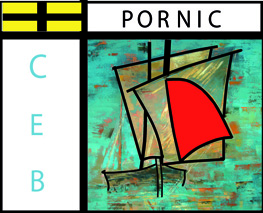 Bulletin d’adhésion 2022 / 2023L’association « Coques en bois »  a pour objectif :De participer à la sauvegarde des traditions et du patrimoine maritime D’encourager la connaissance de la mer et du sens marin par l’accès à la pratique de la voile traditionnelle, et la mise en place d’outils pédagogiques.De favoriser le regroupement des propriétaires de bateaux de caractère afin de mutualiser les savoirs faire, les matériels en développant  l’entraide.De participer aux manifestations nautiques qui regroupent ces vieux gréements De satisfaire des envies de naviguer sur ces vieux bateauxNom – Prénom :…………………………………………………………………...Adresse : …………………………………………………………………………Code postal : ……………………   Ville : ……………………………………….Téléphone portable : …………………………………Adresse mail : ……………………………………………………Merci de joindre à ce bulletin d’adhésion, correctement rempli, un chèque de 35 € à l’ordre de Coques en Bois à l’adresse ci-dessus.